المرحلة الثانية Medical Terminology Lec: 2 MSc: Sarmad.MohammedThe prefix Prefixes are letters which we add to the beginning of a word to make a new word with a different meaning. Prefixes can, for example, create a new word opposite in meaning to the word the prefix is attached to         The prefix can be added in front of the term to modify the word root by giving additional information about the location of an organ, the number of parts, or time involved. as well as in medical and scientific terminology. When a medical word (ventilation) contains a prefix (hyper), the meaning of the word is altered (hyperventilation). Not all medical terms have prefixes. By learning to recognize a few of the more commonly used medical prefixes, you can figure out the meanings of terms that may not be immediately familiar to you.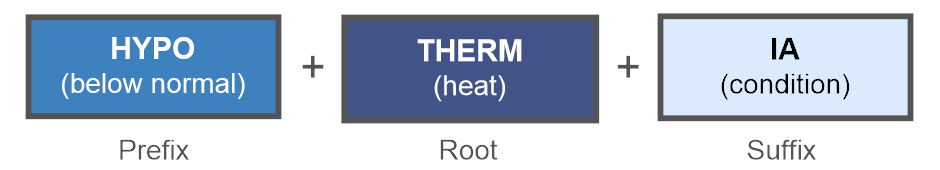            Table 1-3 Common Prefixes of Medical Terms and meaningCategories of PrefixesDividing prefixes into functional categories, just as we did with suffixes, makes them easier to learn. There are four logical divisions:prefixes of time or speedprefixes of directionprefixes of positionprefixes of size or number                Table 3-1 lists prefixes that indicate a time or speed.Table 3-2 lists prefixes that indicate directionTable 3-3 lists prefixes that indicate position Table 3-4 lists prefixes that indicate size or number.Prefixes Meaning An-Without Ante-Before Anti- Against Auto- self Brady-  Slow Contra- AgainstDys- Painful Endo- Within , inner Epi- upon, overeu-normal, goodEx- external, outwardExo- outwardExtra-outside ofhetero-  differenthomo-samehydro-waterhyper-over, abovehypo-under, belowpost-Afterpre-before, in front ofPseudo- FalseRetro-backward, behindsub-below, underSupra- AboveTachy- FastTrans- through, acrossunNot Refers toPrefixBeforeante-, pre-abnormally slow rate of speedbrady-Newneo-Afterpost-rapid, abnormally high rate of speedtachy-Refers toPrefixaway from, outside of, beyondab-toward, near toad-With con-, sym-, synAgainstContra-across, throughdia-Outsideec- Outsideecto- Insideen- Withinendo- upon,epi-Outsideex- Outsideexo- Beyondextra- above, beyond normalhyper- below, below normalhypo- inside or belowinfra- Betweeninter- Insideintra- Middlemeso- alongside, likepara- backward, behindretro- Twobi- semi- halfhemi-BigMacroSmallmicro- Onemono- oligo- a fewolig-, Fourquadri- Threetri- Oneuni- 